   แบบลงเวลาปฏิบัติงานบุคคลภายนอก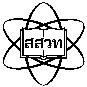 HR.1-04ชื่อ - นามสกุล…………………………........………………….ตำแหน่งต้นสังกัด/ก่อนเกษียณ...............................………………………………สำนัก/สาขา/ฝ่าย......................................................โครงการหลักที่..............ประจำเดือน…….………………..พ.ศ…………..………..วัน เดือน ปีเวลามาลายมือชื่อเวลากลับเวลากลับลายมือชื่อหมายเหตุวันจันทร์ที่วันอังคารที่วันพุธที่วันพฤหัสบดีที่วันศุกร์ที่วันจันทร์ที่วันอังคารที่วันพุธที่วันพฤหัสบดีที่วันศุกร์ที่วันจันทร์ที่วันอังคารที่วันพุธที่วันพฤหัสบดีที่วันศุกร์ที่วันจันทร์ที่วันอังคารที่วันพุธที่วันพฤหัสบดีที่วันศุกร์ที่วันจันทร์ที่วันอังคารที่วันพุธที่วันพฤหัสบดีที่วันศุกร์ที่ลงชื่อ ผู้ช่วยผู้อำนวยการ/ผู้อำนวยการฝ่าย.............................……………………….ลงชื่อ ผู้ช่วยผู้อำนวยการ/ผู้อำนวยการฝ่าย.............................……………………….ลงชื่อ ผู้ช่วยผู้อำนวยการ/ผู้อำนวยการฝ่าย.............................……………………….ลงชื่อ ผู้ช่วยผู้อำนวยการ/ผู้อำนวยการฝ่าย.............................……………………….วันที่………………………………………………..วันที่………………………………………………..วันที่………………………………………………..